Приложение 3 к Порядку получения разрешений на применение и эксплуатацию машин, механизмов, оборудования повышенной опасности или отказа в их выдаче, их переоформления, выдачи их дубликатов, их аннулирования(подпункт 2.2 пункта 2)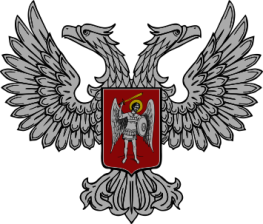 ДОНЕЦКАЯ НАРОДНАЯ РЕСПУБЛИКАГОСУДАРСТВЕННЫЙ КОМИТЕТ ГОРНОГО И ТЕХНИЧЕСКОГО НАДЗОРА(Государственный Комитет Гортехнадзора ДНР)РАЗРЕШЕНИЕ(на эксплуатацию)№ _______________разрешается ________________________________________________________________________________(полное наименование юридического лица,________________________________________________________________________________место государственной регистрации,________________________________________________________________________________идентификационный код юридического лица, код вида деятельности,________________________________________________________________________________фамилия, имя  и отчество физического лица - предпринимателя,________________________________________________________________________________серия и номер паспорта, кем и когда выдан, место жительства,________________________________________________________________________________номер учетной карточки налогоплательщика________________________________________________________________________________в случае необходимости - обособленное подразделение, ________________________________________________________________________________которое будет эксплуатировать________________________________________________________________________________машины, механизмы, оборудование повышенной опасности)эксплуатировать Продолжение Приложения 3________________________________________________________________________________(наименование машин, механизмов,________________________________________________________________________________оборудование повышенной опасности в соответствии с перечнем________________________________________________________________________________приведенным в приложении 3 настоящего Порядка, и их вид)____________________________________________________________на основании ________________________________________________________________________________(наименование документов с указанием________________________________________________________________________________их регистрационных данных в разрешительном органе)при условии соблюдения требований законодательства по вопросам охраны труда и промышленной безопасности. Разрешение действует с «____» _________ 20____ г. до «____» _________ 20____ г. Председатель (заместитель председателя) Государственного Комитета горного и технического надзора Донецкой Народной Республики________________________________________________________________________________(подпись)			 (инициалы и фамилия)«____» __________ 20_____ г.                                               М.П.